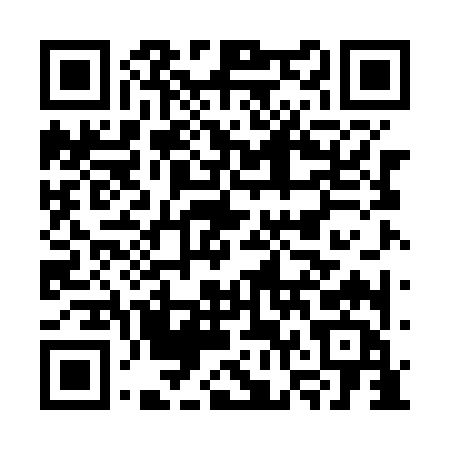 Prayer times for Char Pagla, BangladeshMon 1 Apr 2024 - Tue 30 Apr 2024High Latitude Method: NonePrayer Calculation Method: University of Islamic SciencesAsar Calculation Method: ShafiPrayer times provided by https://www.salahtimes.comDateDayFajrSunriseDhuhrAsrMaghribIsha1Mon4:335:4912:003:276:127:272Tue4:325:4812:003:276:127:283Wed4:315:4712:003:266:137:284Thu4:305:4611:593:266:137:295Fri4:295:4511:593:266:137:296Sat4:285:4411:593:256:147:307Sun4:275:4311:593:256:147:308Mon4:265:4211:583:256:147:319Tue4:255:4111:583:256:157:3110Wed4:245:4111:583:246:157:3211Thu4:235:4011:573:246:167:3212Fri4:225:3911:573:246:167:3313Sat4:215:3811:573:236:167:3314Sun4:205:3711:573:236:177:3415Mon4:195:3611:563:236:177:3416Tue4:185:3511:563:226:177:3517Wed4:175:3411:563:226:187:3518Thu4:165:3411:563:226:187:3619Fri4:155:3311:563:216:197:3720Sat4:145:3211:553:216:197:3721Sun4:135:3111:553:216:197:3822Mon4:125:3011:553:206:207:3823Tue4:115:2911:553:206:207:3924Wed4:105:2911:553:206:217:3925Thu4:095:2811:543:196:217:4026Fri4:085:2711:543:196:227:4127Sat4:075:2611:543:196:227:4128Sun4:065:2611:543:186:227:4229Mon4:065:2511:543:186:237:4230Tue4:055:2411:543:186:237:43